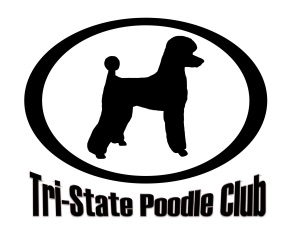 All applications for membership must be submitted to the board and accompanied by a signed Code of Ethics from each individual (above age 18) and the year’s dues (made out to Tri-State Poodle Club); all applications are approved unless you are contacted otherwise.Today’s Date:________________________________________Names Applying for Membership:________________________________________________________________  ___________________________________________________________________________________________Names Applying for Junior (under age 18) Membership (additional application required):________________________________________________________________________________________________________________Household Mailing Address:_____________________________________________________________________Best Contact Email Address:____________________________________________________________________Best Contact Phone Number:____________________________________________________________________If you own dogs, please tell us about them including name, breed, size, DOB or approximate age, and any titles:Please explain why you wish to be a member of Tri-State Poodle Club:I hereby make application for membership to Tri-State Poodle Club and agree to abide by the Club’s code of ethics and by-laws and participate in a minimum of two events per year, including one fundraising event.In signing below, I hereby, for myself, my heirs, my executors and administrators, waive and release any and all rights and claims for damages that I may have against Tri-State Poodle Club and its agents, members, representatives, successors and assigns for any and all injuries suffered by myself or my dogs that arise out of Tri-State Poodle Club activities.  Signature(s):______________________________________________________________________________________________________________________________________________________________________________Completed by Junior Applicant:Why do you want to be part of Tri-State Poodle Club?Do you agree to follow directions at club events to help ensure everyone’s safety?Completed by Legal Guardian: Junior Member’s (under age 18) Name: ___________________________________________________________Today’s Date:________________________________________I give permission to the above listed junior member to participate in any Tri-State Poodle Club events in which I or another (non junior) household member also participates, understanding that this will involve the junior member’s contact with dogs whose behavior cannot be guaranteed.  I understand that for the safety of everyone involved, the junior member’s permission to participate is perpetually provisional to their compliance with directions given them at Club events.  I understand that supervision of the above listed junior member at Club events is solely the responsibility of my household’s members also in attendance at any given event.In signing below, I hereby, for myself, my heirs, my executors and administrators, waive and release any and all rights and claims for damages that I may have against Tri-State Poodle Club and its agents, members, representatives, successors and assigns for any and all injuries suffered by the child of whom I am the legal guardian that arise out of Tri-State Poodle Club activities.  Releasing Guardian’s Name:_____________________________________________________________________ Names of Household Members That May Supervise at Events:________________________________________________________________________________________________________________________________________Emergency Contact Information:___________________________________________________________________Secondary Emergency Contact Information:__________________________________________________________Releasing Guardian’s Signature:___________________________________________________________________